按照《连云港迅途交通建设工程有限公司2021年公开招聘工作人员公告》规定，现公布连云港迅途交通建设工程有限公司2021年公开招聘工作人员总账岗位、成本控制师岗位的面试成绩及入围体检人员名单。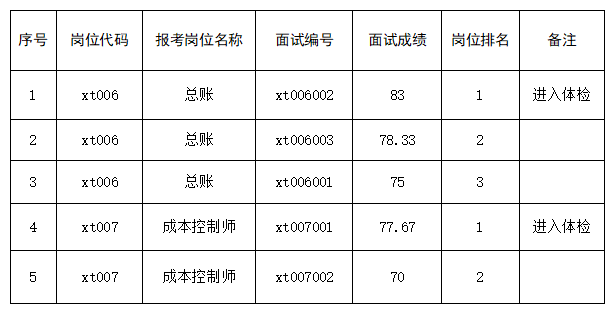 